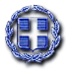 ΕΛΛΗΝΙΚΗ ΔΗΜΟΚΡΑΤΙΑ ΝΟΜΟΣ ΒΟΙΩΤΙΑΣ ΔΗΜΟΣ ΛΕΒΑΔΕΩΝΤμήμα:	 Αυτοτελές Τμήμα Πολιτικών Οργάνων		 Γραμματεία: Ε.ΠΟΙ.ΖΩ. Διεύθυνση 	 Σοφοκλέους 15,  Τ.Κ. 32 131 ΛιβαδειάΠληροφορίες: Δ. ΛεβέντηςΤηλέφωνο:	 22613-50818e-mail: 	dleventis@livadia.gr					Λιβαδειά  5/12/2023									Αρ. Πρωτ.:  23506ΠΡΟΣΚΛΗΣΗ ΣΕ ΣΥΝΕΔΡΙΑΣΗΠΡΟΣ:  Τα Τακτικά Μέλη της Επιτροπής Ποιότητας Ζωής Δήμου Λεβαδέων1) Ιωάννη Αποστόλου2) Ιωάννη Δήμου3) Βρασίδα Γιαννακόπουλο4) Ιωάννα Νταντούμη5) Δημήτριο Τόλια6) Νικόλαο Τζουβάρα7) Πέτρο  Αρκουμάνη8) Χαράλαμπο Κατή  Αναπληρωματικά Μέλη της Επιτροπής Ποιότητας Ζωής του Δήμου Λεβαδέων1) Αλέξανδρο Μητά2) Μιχαήλ Σαγιάννη3) Μάριο Σάκκο4) Αθανάσιο Καλογρηά5) Χρήστο Καραλή6) Κωνσταντίνο Γαλανό 7) Τσιφή Δημήτριο8) Πλιακοστάμο ΚωνσταντίνοΣε περίπτωση απουσίας, παρακαλείσθε να ενημερώσετε τη γραμματεία της Επιτροπής Ποιότητας Ζωής στο τηλέφωνο 22613 – 50818, προκειμένου να προσκληθεί αναπληρωματικό μέλος.Με την παρούσα, σας προσκαλούμε να συμμετέχετε στην συνεδρίαση της Επιτροπής Ποιότητας Ζωής, που θα πραγματοποιηθεί στο Γραφείο του Δημάρχου Λεβαδέων (3ος όροφος στο Νέο Δημαρχείο) Πλατεία Λάμπρου Κατσώνη, την  Τρίτη 12/12/2023 και ώρα 13:30  για τη λήψη αποφάσεων στα παρακάτω θέματα, κατ΄ εφαρμογή:Του άρθρου 77 του Ν. 4555/2018 όπως τροποποιήθηκε από το άρθρο 184 του ν. 4635/2019.Τις διατάξεις του άρθρου 32 του Ν. 5013/2023 Της υπ’ αριθ. 374 εγκύκλιου του Υπ. Εσ. (ΑΔΑ ΨΜΓΓ46ΜΤΛ6-Φ75)Μαζί με την πρόσκληση θα σας  αποσταλούν στα email  που έχετε  δηλώσει, οι  εισηγήσεις των θεμάτων σε μορφή pdf.Τα θέματα της ημερήσιας διάταξης είναι :Έγκριση Εισόδου - Εξόδου υφιστάμενης βιομηχανίας παραγωγής μεταλλικών κατασκευών «ΤΕΧΝΟΜΕΤΑΛ Ε.Π.Ε.»  επί  Αγροτικής  οδού εκτός σχεδίου, στην θέση Πλαγιά, εκτός οικισμού Ρωμαίικου ΔΕ ΛιβαδειάςΓνωμάτευση για έγκριση «Σχεδίου Αστικής Προσβασιμότητας (Σ.Α.Π.) στο Δήμο Λεβαδέων», στο πλαίσιο του Άξονα Προτεραιότητας 2 «Αστική Αναζωογόνηση και Λοιπές Δράσεις Περιβαλλοντικού Ισοζυγίου».								       Ο Πρόεδρος της Επιτροπής								          Ιωάννης Δ. Ταγκαλέγκας